Legal studies (Year 11) – The legal system – part 1 basic legal concepts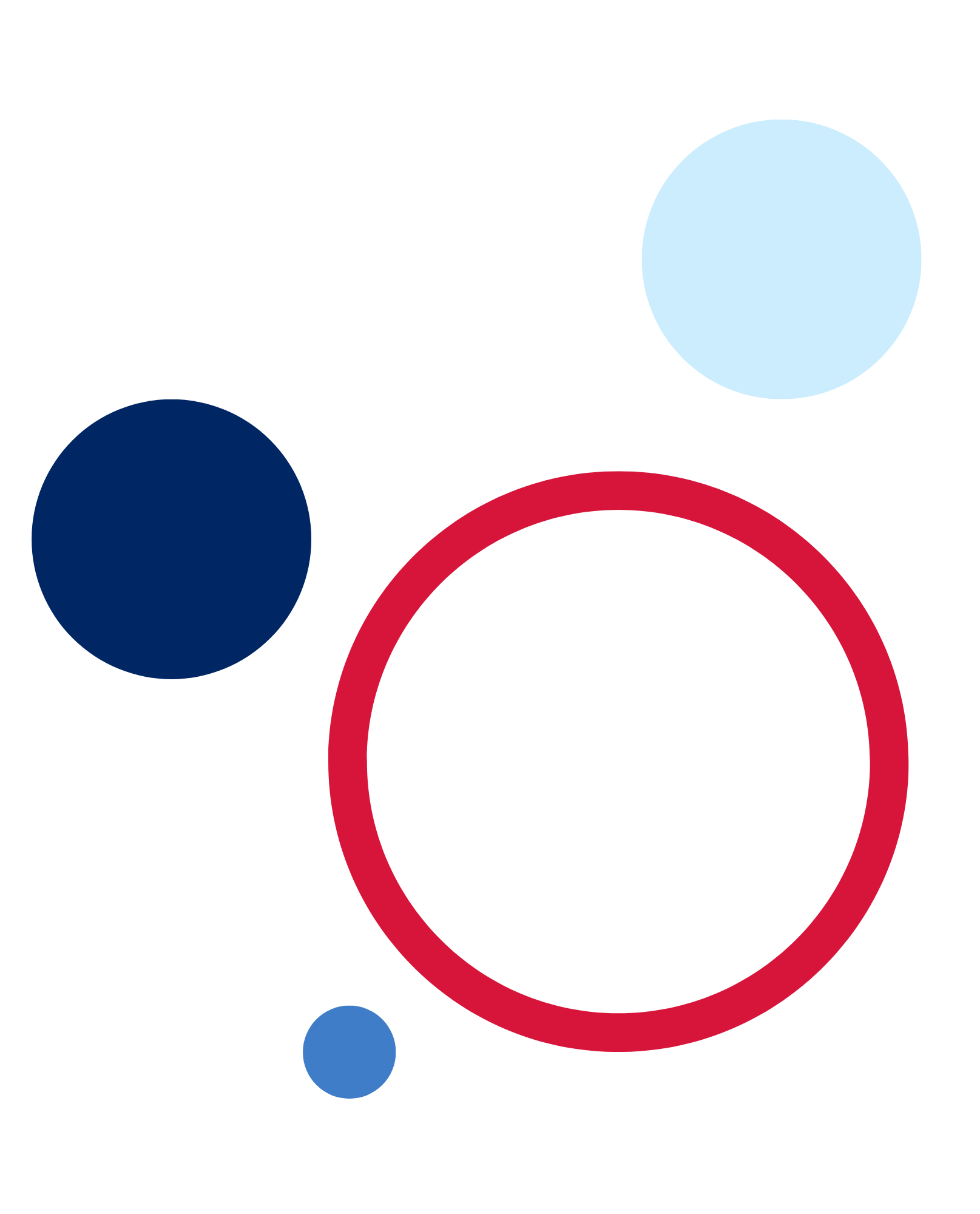 This resource has been designed to support teachers by providing a range of tasks based on syllabus content. Tasks can be incorporated into context driven teaching and learning programs in full or can be used to supplement existing programs. All content is textbook non-specific to ensure equity.ContentsAim	2Principal focus	2Themes and challenges	2Outcomes	2Learning sequence 1 – basic legal concepts	4Meaning of law	4Customs, rules and laws	5Values and ethics	6Characteristics of just laws and the nature of justice	7Procedural fairness – principles of natural justice	9The rule of law	11Anarchy and tyranny	12References	13AimLegal studies develops students’ knowledge, understanding and critical thinking skills in relation to the legal system and its effectiveness in promoting a just and fair society, with a view to empowering students to participate effectively as responsible citizens at the local, national and international level.Principal focusStudents develop an understanding of the nature and function of law through the examination of law-making processes and institutions.Themes and challengesthe need for law in the operation of societythe importance of the rule of law for societythe relationship between different legal institutions and jurisdictionsthe development of law as a reflection of societyinfluences on the Australian legal systemOutcomesA student:P1 identifies and applies legal concepts and terminologyP2 describes the key features of Australian and international lawP3 describes the operation of domestic and international legal systemsP4 discusses the effectiveness of the legal system in addressing issuesP5 describes the role of law in encouraging cooperation and resolving conflict, as well as initiating and responding to changeP6 explains the nature of the interrelationship between the legal system and societyP7 evaluates the effectiveness of the law in achieving justiceP8 locates, selects and organises legal information from a variety of sources including legislation, cases, media, international instruments and documentsP9 communicates legal information using well-structured responsesP10 accounts for differing perspectives and interpretations of legal information and issuesLegal Studies Stage 6 Syllabus © NSW Education Standards Authority (NESA) for and on behalf of the Crown in right of the State of New South Wales, 2009.Learning sequence 1 – basic legal conceptsTable 1 – syllabus contentTeacher note: this learning sequence is likely to take 2–3 weeks. Prior to starting the preliminary course, students should review the Legal Studies Stage 6 Syllabus. Syllabus themes and challenges should be integrated throughout learning sequences. Please note that cases used in the activities below should be read and assessed for the suitability of the cohort and context.Meaning of lawAs a class, discuss the meaning of law and the ways that students’ lives are impacted by the law.Watch ABC Legal Briefs, ‘What is Law’ (8:00) and use this to complete a concept map illustrating the key features of law.Use this discussion and Cambridge Dictionary to construct a 1–2 sentence definition of the law.Customs, rules and lawsTeacher note: for this Step Inside activity, students will be broken into 3 groups. Assign each group to the concept of a rule, custom or law.Use Cambridge Dictionary or school resources to briefly define the following termscustomsrules.Work with your group to research your concept. Use this to complete a Step Inside thinking routine that clearly explains your concept. Use the following sentence stems to guide your presentation to the classI am a (rule, custom or law)I am important because …I am different to (rules, customs or laws) because …an example of how I am involved in year 11 students’ lives is …As each group presents, make brief notes in the table below, including examples of rules, customs and laws that are shared by your peers.Table 2 – examples of rules, customs and lawsValues and ethicsTeacher note: students will often have conflicting values and ethics. It is important to emphasise that this is normal and people have differing opinions, which is what makes the law so complex. Teachers should guide student discussion around the complex nature of the law and how it is often difficult to achieve an outcome that suits everybody. The Controversial Issues in Schools Policy should be followed.Read the Ethics explainer and use this to write 2–3 sentences explaining the difference between values and ethics.With a partner, identify 2 examples of each of the followingvaluesethical behaviourunethical behaviour.In small groups, read The trolley dilemma: would you kill one person to save five? and discuss the ethical dilemmas that this problem presents. Discuss all of the possible approaches that could be taken to this problem. Select 3 different perspectives and use these to complete a Circle of Viewpoints activity from these perspectives. Use the sentence starters below as a guideI am thinking of the dilemma from the (perspective of)The correct action from this viewpoint would be …The reason for this action would be …In your group, discuss the 3 different approaches to the trolley dilemma. Decide which approach is the most ethical overall and justify the choice. Share your decision with the class.Individually reflect on the different perspectives in the ethical dilemma presented by the trolley problem. Use this to identify ethical dilemmas that may arise in the law.Think about how values can change over time. In small groups, complete a Making predictions activity to identify 2 examples ofhow values have changed in the pasthow values may change in the future.In small groups, brainstorm other examples of how changing values have influenced the development of the law. Your teacher will lead a class discussion where you can share your ideas.Read Same-sex marriage bill passes House of Representatives after hundreds of hours of debate. Use this example to describe the influence of changing values on the law in 1–2 paragraphs.Characteristics of just laws and the nature of justiceTeacher note: the syllabus requires students to describe the characteristics of just laws. Laws that are just often meet the following criteria: they are utilitarian, they are timely, they are known by all, they amend inequality, they are equally applied to all, they protect human rights and they are not retroactive. Understanding of the characteristics of just laws and the nature of justice is essential for students to be able to evaluate the effectiveness of the law in achieving justice. This is required in later learning sequences.Watch What is Justice? (9:47) (to 1:51) and Julian Burnside’s speech, What is Fair, and What is Just? (13:01) (to 4:25) and make brief notes on each. Use these notes to help you to write one paragraph outlining the meaning of justice.Teacher note: the following activity uses the jigsaw strategy. Jigsaw provides a step-by-step outline on how to run this activity in your classroom.Your teacher will assign you into a ‘home’ group as part of a Jigsaw activity to explore the characteristics of justice.In your ‘home’ group, each person will be allocated one of the following characteristics of justice to researchutilitariantimely accessmust be knownamends inequalityequally applied to allprotects human rightsmust not be retroactive.Break into ‘expert’ groups and collaborate with your peers who have been allocated the same characteristic of justice as you. In your expert group, research your characteristic of justice and developa short group description of the characteristican example of the characteristica short explanation of how the characteristic improves our society.Decide how to best explain your characteristic to your home group. Return to your home group and share your research with your team. As your team shares their research, write a 1–2 sentence description of each of the characteristics of justice.In small teams, examine each of the laws provided in the following table and make notes in the table on why the law may not be just. In this activity, links should be made to the characteristics of justice.Table 3 – characteristics of just lawsRead New laws and litter penalties for littering in NSW. In one paragraph, outline how this law demonstrates the characteristics of a just law.Laws should be applied equally, but do not always result in equal outcomes. Read the 2 scenarios as follows and use them to discuss with a peer whether justice has been achieved. Consider the following in your discussionWas the law known?Has the law been applied equally?What is the impact of the law on the offender?Have there been any unintended consequences?Do you think the outcome is fair? Explain your thinking.Scenario 1 – justice scenariosScenario 1: Eric has spent the morning caring for his elderly mother. He lost track of time and is now late for his job at the local restaurant, where he is an assistant chef. Eric earns $700 a week, most of which he spends on rent, petrol, food and caring for his mother. Eric has been warned that if he is late to work he will be fired. Eric decides to speed on the highway, to try and get to work on time. Eric is pulled over by the police. He was driving 20kms over the speed limit. He is fined $220 in accordance with the Road Rules 2014. Eric is late to work and loses his job. He is worried about how he will pay the fine and look after this mother.Scenario 2: Meera is a student who comes from a wealthy background. Meera does not have to work or look after anyone. She enjoys hanging out with her friends and driving around near the beach. Meera and her friends hang out on the weekend and she drives 20kms over the speed limit. Meera is pulled over by the police. She is fined $220 in accordance with the Road Rules 2014. She is not worried as she knows she can easily pay the fine.Procedural fairness – principles of natural justiceTeacher note: procedural fairness is concerned with fair decision making in the courts. Fair procedures in courts are needed for a fair trial. There are 3 main principles of procedural fairness: the right to be heard, impartial decision making free from bias, and that decisions must be made based in fact and reasoning. The materials linked in this section should be adapted or read with teacher guidance and additional explanation where appropriate.Your teacher will lead a brief discussion about what is meant by the idea of fair procedures.Read the scenario below and with a partner, complete the followingdiscuss the problems with the process followed by Susanexplain how the process followed could be made fairer for Janelle.Scenario 2 – procedural fairness scenarioJanelle is at her office completing her daily tasks. Her boss Susan walks in and asks to speak with her privately. During the meeting, Susan tells Janelle she is being fired. When Janelle asks Susan why she is being fired, Susan says she has evidence that Janelle has breached company policy several times and so she made the decision to terminate Janelle’s employment. Janelle is upset and asks to see the evidence and the policy she broke. Susan refuses, explaining that as Janelle is now an ex-employee she does not have to show her anything, and asks her to leave. Janelle tells Susan she will speak to Susan’s supervisor Bill about this. Susan tells her not to bother, as the supervisor Bill has always disliked Janelle for personal reasons and that they made the decision to terminate her employment together. Janelle asks for the termination and reasoning to be given to her in writing. Susan says she will mail the paperwork to her, but the paperwork never arrives.Create your own school-based scenario where procedural fairness is not provided to a student.Use the scenarios above and at least one of the following resources, Fair and Prompt Trials, What's involved in making a 'fair' decision?, Open, Independent and Impartial Judiciary, to define procedural fairness.Watch Fiqiri’s story: Forced to give up the right to a fair trial (6:47) and make notes around the below ideas. Watch the video twice or pause through viewing for note takingFiqiri’s understanding of the lawinteractions with the police, the prosecutor and the public defence lawyerfairness versus resource efficiency in the legal system.Your teacher will now lead a class discussion about the importance of procedural fairness. Share your thinking about the right to a fair trial in cases like Fiqiri’s.In one paragraph, explain why procedural fairness is important. Refer to the scenario or Fiqiri’s case as an example to support your explanation.The rule of lawTeacher note: the rule of law is a key legal concept that informs student understanding of content explored in later preliminary and HSC legal studies. It is beneficial to spend time familiarising students with the What is the Rule of Law study guide for the following section. The inverted rule of law pyramid can be found by clicking ‘What happens without the rule of law’?Read Rule of law and No One is Above the Law. Using this information, define the rule of law in 1–2 sentences.Use the Rule of Law Wheel to write 1–2 sentences explaining the following elements of the rule of lawthe presumption of innocenceno retrospective laws should be madelaws are made in an open and transparent way by the peoplethe law and its administration is subject to open and free criticismpeople can only be punished in accordance with the law.Discuss with a peer what you think would happen without the rule of law. Use the inverted pyramid on the What is the Rule of Law study guide to guide your discussion.What would life at school be like if there was no rule of law? Your teacher will lead a whole class discussion where you will share your ideas.Using what you have learned from your discussion, explain why the rule of law is important in one paragraph.Anarchy and tyrannyUse the inverted rule of law pyramid on the What is the Rule of Law study guide to define anarchy and tyranny in 1–2 sentences each.Complete a Think-Pair-Share that answers the question: What would anarchy and tyranny look like in a school setting?Research in teams an example of either tyranny or anarchy that has occurred in the past. Share your research with the class in a whole class discussion, explaining how your example demonstrates the features of anarchy or tyranny.ReferencesThis resource contains NSW Curriculum and syllabus content. The NSW Curriculum is developed by the NSW Education Standards Authority. This content is prepared by NESA for and on behalf of the Crown in right of the State of New South Wales. The material is protected by Crown copyright.Please refer to the NESA Copyright Disclaimer for more information https://educationstandards.nsw.edu.au/wps/portal/nesa/mini-footer/copyright.NESA holds the only official and up-to-date versions of the NSW Curriculum and syllabus documents. Please visit the NSW Education Standards Authority (NESA) website https://educationstandards.nsw.edu.au/ and the NSW Curriculum website https://curriculum.nsw.edu.au/home.Legal Studies Stage 6 Syllabus © NSW Education Standards Authority (NESA) for and on behalf of the Crown in right of the State of New South Wales, 2009.ABC iview (2022) 'Legal Briefs: What is Law' [video], ABC, ABC iview, accessed 1 June 2022.Burnside J (16 July 2015) 'What is Fair and What is Just? Julian Burnside TEDxSydney' [video], Tedx Talks, YouTube, accessed 25 February 2022.Cambridge University Press & Assessment (2022) Cambridge Dictionary [website], accessed 25 February 2022.Civics Academy SA (10 May 2016), 'What is Justice?' [video], Civics Academy SA, YouTube, accessed 25 February 2022.Commonwealth of Australia (25 June 2021) Rule of law, Parliamentary Education Office website, accessed 25 February 2022.D’Olimpio L (3 June 2016) ‘The trolley dilemma: would you kill one person to save five?’, The Conversation, accessed 1 June 2022.Fair Trials: Fair Trials International (22 October 2021) ‘Fiqiris-story:-forced-to-give-up-the-right-to-a-fair-trial’, Fair Trials, accessed 18 May 2022.NSW Legislation (10 December 2021) Road Rules 2014, NSW Legislation website, accessed 18 May 2022.Project Zero (2015) Circle of Viewpoints, Project Zero, Harvard Graduate School of Education website, accessed 1 June 2022.Rule of Law Education Centre (n.d.) Fair and Prompt Trials, Rule of Law Education Centre website, accessed 25 February 2022.Rule of Law Education Centre (n.d.) No One is Above the Law, Rule of Law Education Centre website, accessed 25 February 2022.Rule of Law Education Centre (n.d.) Open, Independent and Impartial Judiciary, Rule of Law Education Centre website, accessed 25 February 2022.Rule of Law Education Centre (n.d.) Principles of the Rule of Law, Rule of Law Education Centre website, accessed 25 February 2022.Rule of Law Education Centre (n.d.) What is the Rule of Law? the study guide, Rule of Law Education Centre website, accessed 25 February 2022.Rule of Law Education Centre (2016) Access to Justice – Using the Legal System, Rule of Law Education Centre website, accessed 25 February 2022.Singh J (28 December 2019) ‘New laws & penalties for littering in NSW’, Criminal Defence Lawyers Australia, accessed 25 February 2022.State of New South Wales (Department of Education) (n.d.) Digital Learning Selector [website], accessed 25 February 2022.The Ethics Centre (27 September 2016) ‘Ethics Explainer: Ethics, morality & law’, The Ethics Centre, accessed 25 February 2022.Yaxley L (7 December 2017) ‘Same-sex marriage bill passes House of Representatives after hundreds of hours of debate’, ABC News, accessed 18 May 2022.© State of New South Wales (Department of Education), 2023The copyright material published in this resource is subject to the Copyright Act 1968 (Cth) and is owned by the NSW Department of Education or, where indicated, by a party other than the NSW Department of Education (third-party material).Copyright material available in this resource and owned by the NSW Department of Education is licensed under a Creative Commons Attribution 4.0 International (CC BY 4.0) license.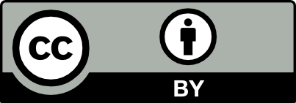 This license allows you to share and adapt the material for any purpose, even commercially.Attribution should be given to © State of New South Wales (Department of Education), 2023.Material in this resource not available under a Creative Commons license:the NSW Department of Education logo, other logos and trademark-protected materialmaterial owned by a third party that has been reproduced with permission. You will need to obtain permission from the third party to reuse its material.Links to third-party material and websitesPlease note that the provided (reading/viewing material/list/links/texts) are a suggestion only and implies no endorsement, by the New South Wales Department of Education, of any author, publisher, or book title. School principals and teachers are best placed to assess the suitability of resources that would complement the curriculum and reflect the needs and interests of their students.If you use the links provided in this document to access a third-party's website, you acknowledge that the terms of use, including licence terms set out on the third-party's website apply to the use which may be made of the materials on that third-party website or where permitted by the Copyright Act 1968 (Cth). The department accepts no responsibility for content on third-party websites.Students learn about:Students learn to:meaning of lawcustoms, rules and lawvalues and ethicscharacteristics of just lawsnature of justice:equalityfairnessaccessprocedural fairness (principles of natural justice)rule of lawanarchytyranny.define lawdistinguish between customs, rules, laws, values and ethicsdescribe the characteristics of just laws and the nature of justicedefine and investigate procedural fairness and the rule of lawdefine anarchy and tyranny.RulesCustomsLaws Law Why it is not justA new law has been introduced to decrease the speed limit in Newcastle. People who are caught speeding will be fined. The government has decided they are not going to tell the public about the fineThe new speeding law in Newcastle is going to be backdated to October 2019.A mask mandate has been introduced on Sydney’s northern beaches. All blonde-haired people are required to wear masks whilst outside for any reason. No others are required to wear masks.